                                                                              НОВОГОДНИЙ ПОДАРОК	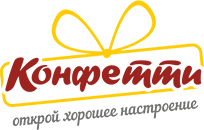 	Набор «Визит»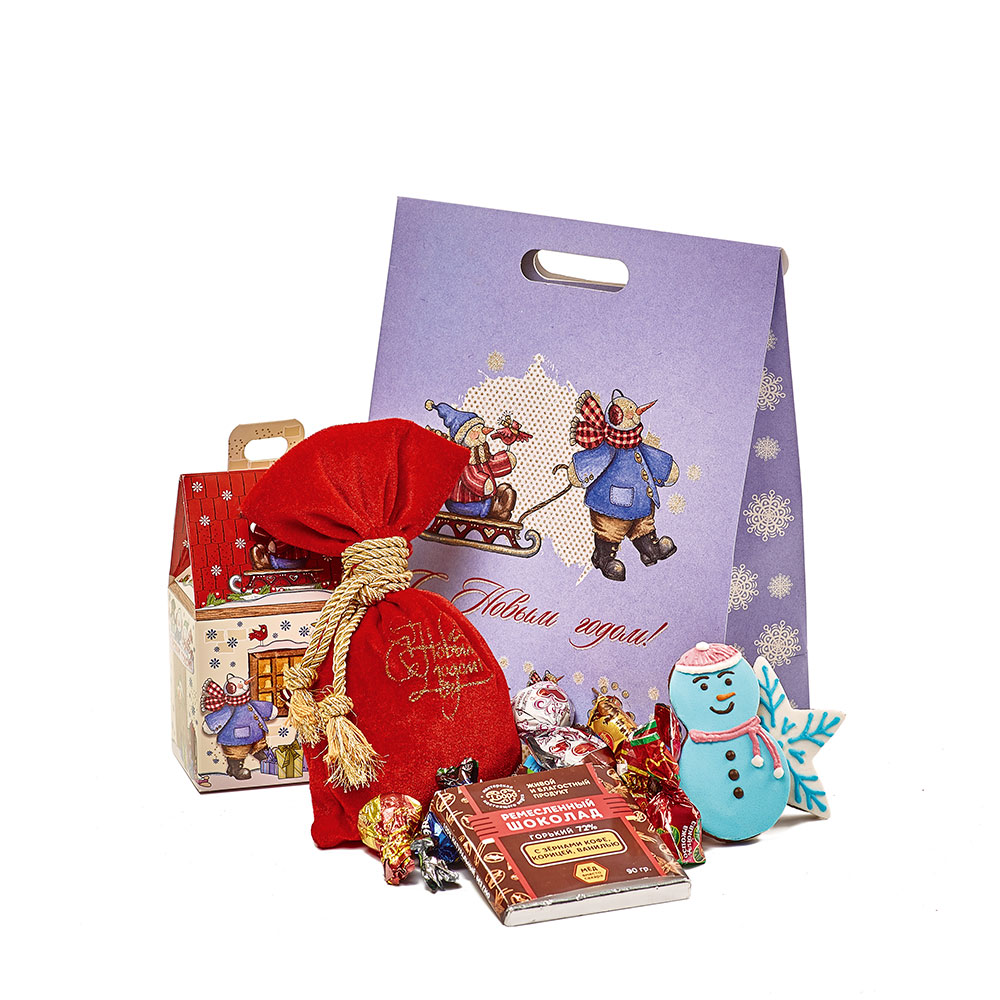 Пакет подарочный 27х8,5х24 см.Ремесленный шоколад с зернами кофе,                 корицей и ванилью.Имбирные пряники ручной работы 3 шт.Набор элитных конфет 200 гр.            в бархатном мешочке.Состав элитного новогоднего набора конфет весом 200 гр.       ООО "Конфетти" г. Белгород, ул. Студенческая 21А, тел. 8(4722)20-25-20, 58-97-71	www.konfetti.pro	belgorod@konfetti.pro Наименование кондитерских изделийПроизводительКол-во штукКонфетыКара-кумОбъединенные кондитеры "Красный Октябрь"1Вечерний звонОбъединенные кондитеры "РотФронт"1Осенний вальсОбъединенные кондитеры "РотФронт"1ТрюфелиОбъединенные кондитеры "Красный Октябрь"1Трюфели тирамису/ кофе мокко/ итальянскиеКФ "Победа"1Вдохновение кремОбъединенные кондитеры КК "Бабаевский"1Миндаль в шоколадеКФ "Озерский сувенир"2Фундук в шоколадеКФ "Озерский сувенир"2Чернослив в шоколадеКФ "Микаэлло"1Мишка косолапыйОбъединенные кондитеры "Красный Октябрь"1Веселая щучкаКФ "Сласти"1Твикс миниООО "Марс"1Сникерс миниООО "Марс"1Птичье молокоОбъединенные кондитеры "Красный Октябрь"1Итого:16